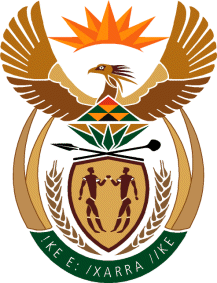 MINISTERHUMAN SETTLEMENTS, WATER AND SANITATIONNATIONAL ASSEMBLYQUESTION FOR WRITTEN REPLYQUESTION NO.: 1477	DATE OF PUBLICATION: 21 MAY 2021Mr I S Seitlholo (DA) to ask the Minister of Human Settlements, Water and Sanitation:(1)	Whether her department has concluded any work exchange and/or employment agreements with any entity of the Republic of Cuba from the 2010-11 financial year up to the 2020-21 financial year; if not, what is the position in this regard; if so, what (a) total number of Cuban nationals (i) have been employed in each of the specified financial years and/or (ii) are due to be employed in the 2021-23 Medium-Term Expenditure Framework period, (b) are the details of the work that each of the specified Cuban nationals was and/or will be employed to perform, (c) are the details of the specific skills sets that each of the specified Cuban nationals possessed and/or will possess that South African nationals did or will not possess and (d) are the details of the total cost of employing each of the specified Cuban nationals in each case;(2)	whether her department took any steps to ensure that the specific skills set of the specified Cuban nationals were and/or will not be available in the Republic amongst South African citizens; if not, in each case, why not; if so, what are the relevant details of the (a) steps taken and (b) outcomes of the steps taken in this regard?					NW1681EREPLY: (1)	The Department of Water and Sanitation (DWS) entered into cooperation agreement with the Cuban government in the following periods; 2008 to 20102015 to 20192020 to 2023(a)(i-ii)	Placements for relevant periods are as indicated in the table below:(b) 	The Cuban nationals are responsible for the following functions in the DWS, amongst others:Implementation of Restructuring and Development Programme (RDP) of Water and Sanitation projectsProvide Geo- Hydrologic Scientific assistanceAssessments and evaluation of designs, research and security of hydrologic infrastructure Evaluation and assistance with operations and maintenance of water infrastructure within clusters and area offices in different provinces Evaluation of infrastructure assets of the department including dams, bulk water infrastructure, irrigation canals and pump stationsEvaluation and verification of quality control of maintenance as well as refurbishment of water infrastructure.Scoping of waste water treatment systems.Project management  for grant funded infrastructure projects implemented by municipalitiesVerification and analysis of bulk infrastructure applications and business plans from municipalities to the DWS(c)	The details of the specific skills of the Cubans are as follows:  2020 - 2023 Cohort	     2015 – 2019 Cohort			2008 – 2010 COHORT  (UN project)	(d)		All actual and estimated costs for the Cuban programme are indacted in the table below:	(2)	(2)	The DWS continuously advertises vacant funded positions locally. The Department has taken steps to develop technical skills capacity building through the establishment of the Learning Academy which has focused on recruiting young South African graduates in disciplines like Engineering, Scientist and disciplines like Quantity Surveying. The DWS continues to develop artisans to enhance the technical capacity in operations and maintenance in the clusters and area offices where the bulk water infrastructure is located. The Cubans; compliment and support the Departmental officials in the clusters in the operations and maintenance functions.The capacity building project has yielded good results and in the past 5 years, the Department has succeeded in mentoring more than 100 engineers and scientists who successfully acquired professional registration with professional councils like Engineering Council of South Africa (ECSA) and South African Council for National Scientific Professions (SACNASP) among others. These technical professionals were absorbed in permanent posts in the Department. Period of AgreementNo of Cubans Deployed2008 – 20105 (the programme was coordinated through the United Nations, and the Cubans were not directly employed nor paid by the DWS)2015 – 2019352020 – 202325No.QualificationArea of Specialization1Mechanical EngineeringMechanical Engineering2Geophysics Engineer & Master in Science GeophysicsSenior Geophysics Scientist 3Civil EngineerStructural Design Engineering4Hydraulics EngineerHydraulic Engineer5Hydraulics EngineerHydraulic Engineer6Hydraulic EngineeringHydraulic Engineer with Design experience7Hydraulic Engineering, Master of ScienceHydraulic Engineering8Hydraulics EngineeringWater Resource Management 9Civil EngineeringDesign, Maintenance and Operation of Water Infrastructure10Mechanical EngineeringMechanical Engineering11Technologist EngineerTechnologist Engineer in Hydraulics and Water Treatment12Agricultural Mechanization EngineeringTrained as Mechanical Engineer and works as Investment Manager13Engineer HydrologistSurface Water Hydrology14Electrical EngineeringElectrical Engineering systems15Irrigation and Drainage EngineeringIrrigation and Drainage Engineer with extensive experience in Planning and Design16Engineering in Automatic ControlEngineering with specialisation in Automatic Control17Hydraulics and Structural EngineeringCivil/ Hydraulic Engineer18Mechanical EngineerMechanical Engineering19Hydraulics EngineerHydraulic Engineering20Hydraulic/ Civil EngineeringHydraulic Engineer with experience in Planning and Design21Bachelor of Engineering: ElectricalElectrical Engineering, Physical Planning and Construction22Bachelor of Engineering - Electrical Electrical Engineering projects23Electrical EngineeringElectrical Engineering24Bachelor of Mechanical Engineering & Master  Mechanical EngineeringMechanical Engineering, Manufacturing and Technology25Mechanical EngineerMechanical EngineeringNo.QualificationArea of Specialization1Hydraulic  EngineerHydraulic  Engineering: Project and investigation specialist2Mechanical engineer Complex hydraulic engineering3Hydraulic  EngineerSenior Specialist: Hydraulic  Engineering 4Geo-hydrologistGeo-hydrologist5Hydrology EngineerHydrology Engineering6Civil EngineerSenior Specialist of Projects and Engineering7Mechanical engineer Mechanical engineering8Civil EngineerSenior Specialist in hydraulic resources management  9Hydro-geologist EngineerCoordinator of the Regional Hydrographic Water Shared Council10Electrical engineerSenior Specialist in hydraulic resources management  11Irrigation and Drainage EngineerWater resources management12Electrical engineerElectrical engineering 13Irrigation and Drainage EngineerWater Resources Water Infrastructure14Civil EngineerCivil Engineering with extensive experience in Planning and Design15Hydraulic  EngineerSpecialist of channel designs16Hydraulic  EngineerSpecialist in hydraulic resources management  17Geophysics EngineerSpecialist in Projects and Engineering18Agronomist EngineeringSenior Specialist on Hydraulic Projects and Engineering19Geology EngineerGroundwater Consultant20Hydraulic  EngineerHydraulic  Engineering21Civil EngineerSenior Specialist in Engineering Projects22Hydraulic  EngineerSpecialist in hydraulic resources management  23Civil EngineerSenior Specialist in Engineering Projects24HydrologistTechnical Hydrological Officers 25Hydraulic  EngineerSenior Engineer 26Agricultural EngineerDirector: Hydraulic Infrastructure Operations and Maintenance 27Hydraulic  EngineerEquipment Maintenance28Civil Engineer- HydraulicSpecialist in design and research 29Irrigation and Drainage EngineerSpecialist of Project  and Engineering30Hydrology EngineerSenior Specialist:  Hydrology Engineering31Mechanical engineer Mechanical Engineering32Hydraulic  EngineerHydraulic  Engineer: Principal Specialist in Projects and Engineering33Electrical engineerDirector Hydro-Energy34Mechanical engineer Project specialist: Mechanical Engineering35Hydro Technical EngineerSpecialist: Hydro Technical EngineeringNo.QualificationArea of Specialization1Hydraulic  EngineerSenior Specialist in Projects and Engineering.2 Irrigation and Drainage EngineerSpecialist of Projects  and Engineering3Geo HydrologistSpecialist of Hydraulic Projects  4Hydraulic  EngineerPrincipal Specialist in Projects and Engineering.5Geology EngineerSpecialist in Hydraulic Infrastructure Resources Management  Period of AgreementActual CostsEstimated costs2008 – 2010Funded by the UN-2015 - 2019R 122 218 188-2020 - 2023Actual costs to be determined at the end of each financial yearR 79 225 700